Bartow Elementary Academy               	(863) 534-7410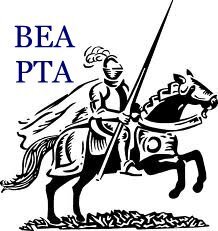 590 S Wilson Ave	www.beapta.orgBartow, FL 33830	www.facebook.com/beaptaBEA PTA - BOARD MEETING February 17, 2022Principal’s Report- Dr. NelsonPresident’s Report- Michelle AdamsMotion to approve January Meeting MinutesThank you to everyone who has helped make last month’s events successful.  Dollar Denim, Dress Down Day, Spirit Nights, and Candy Gram’s!  Upcoming PTA DatesMarch 1st Dress Down Day, March 8th Firehouse Spirit Night 4-9, March 14th-18th Penny Drive, March 17th PTA MeetingApril 5th Dress Down Day, April 20th Dairy Queen Spirit Night, April 21st PTA Meeting and Volunteer Appreciation BreakfastMay 3rd Dress Down Day, May 2nd-6th Teacher Appreciation Week (PTA will cover 4 days with a luncheon), May 18th Marco’s Pizza Boxes Spirit Night, March 19th PTA meetingTreasurer’s Report-Terrie LobbMotion to Approve January Financial ReportDiscussion on how to Spend the money we have raisedTerrie’s report on the amount we have to work withSo far, we have 18,000 with an additional buffer of 1,200 and 6,00 in savings, not accounting for what we will make between now and the end of the year.Ideas Presented by Dr. NelsonIdeas Presented by Patty KatsouliScience Night Idea Presented by Michelle AdamsTeacher Disbursement: Some Request have come in for a second disbursementOpen for additional ideas from board membersDress Down DaysMichelle Eddy- flyers in boxes, Wendy Heath-advertising onlineSpirit NightsMichelle Eddy- put up signs for the location, Wendy Heath-Flyers in boxes and advertising onlineFundraising-Christy CrewsRecap of Turkey Trot Rewards-How did it go?Candy Gram-Jessica CorrellRecap of eventPenny Jar Fundraiser$2,954.08 for each child to have a book, the order has been placedChristy-4 signs for advertising put at the beginning of MarchWendy will advertise onlineTeachers have their jars- is there anyone willing to decorate a jar in case we have a teacher who needs help?Membership-Tonya AkweteyIn April and May we will work on filling the Board for next yearForm sent out in March to bring in new members and those who would like to fill seats for next yearNew BusinessNext MeetingMarch 17th